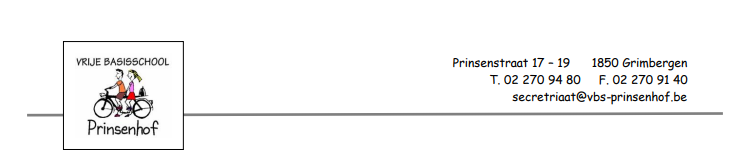 Benodigdheden vijfde leerjaarBeste ouders,Op de onderstaande lijst staan de materialen vermeld die uw kind volgend schooljaar in het 5e leerjaar nodig heeft. Een aantal van deze materialen zijn verbruiksmaterialen (categorie 1). Dit betekent dat uw kind bij het begin van het schooljaar dit materiaal eenmalig krijgt. Bij verlies of bij stukgaan van deze materialen zorgen de ouders voor vervanging.
Een tweede categorie materialen zijn gebruiksmaterialen die in de klas in voldoende mate aanwezig zijn voor alle leerlingen. Bij verlies of beschadiging zullen de materialen via de schoolrekening aangerekend worden aan de ouders.
Een aantal van deze materialen worden volledig door de ouders bekostigd. Deze materialen vindt u in categorie 3.Categorie 1 (verbruiksmaterialen):Deze materialen ontvangen de leerlingen éénmalig bij het begin van het schooljaar. Ze mogen mee naar huis worden genomen, maar moeten telkens terug naar de klas worden gebracht.balpen (blauw, groen en zwart)schrijfpotlood + gomlat 15 cmlat 30 cmgeodriehoekkleurpotlodenschoolagendatoetsenmaprapportmapCategorie  2 (gebruiksmaterialen):
Deze materialen zijn voorhanden in de klas. Bij verlies of beschadiging worden ze aangerekend via de schoolrekening.schaar zakrekenmachinepenselenwoordenboek, atlas, handboeken, werkboekenCategorie 3 (zelf aan te kopen):
Deze materialen zijn noodzakelijk en worden door de ouders bekostigd.boekentas1 platte map met elastiek (A4)  voor brieven, huiswerk,… 2 bestekmapjes (A4)4 dunne ringmappen (A4: rug van 2cm, liefst plastic)24 insteekhoesjespasser pennenzak4 markeerstiften (groen, geel, blauw en oranje)kaftpapier en etikettenkleurstiften tipp-exzwempak/-broekbadmutsturnpantoffels met bleke zoolturnkledij van de schoolturnzakbrooddoos, koekendoos, drinkbusGraag mappen, bestekmapjes, brooddoos, koekendoos en drinkbus  al voorzien van een etiket met naam en klas.Indien u twijfelt bij deze aankopen kan u dit nog vragen op de algemene info-avond.Directie en leerkrachten  Prinsenhof